Week 16 Year 1	Monday 6th July 2020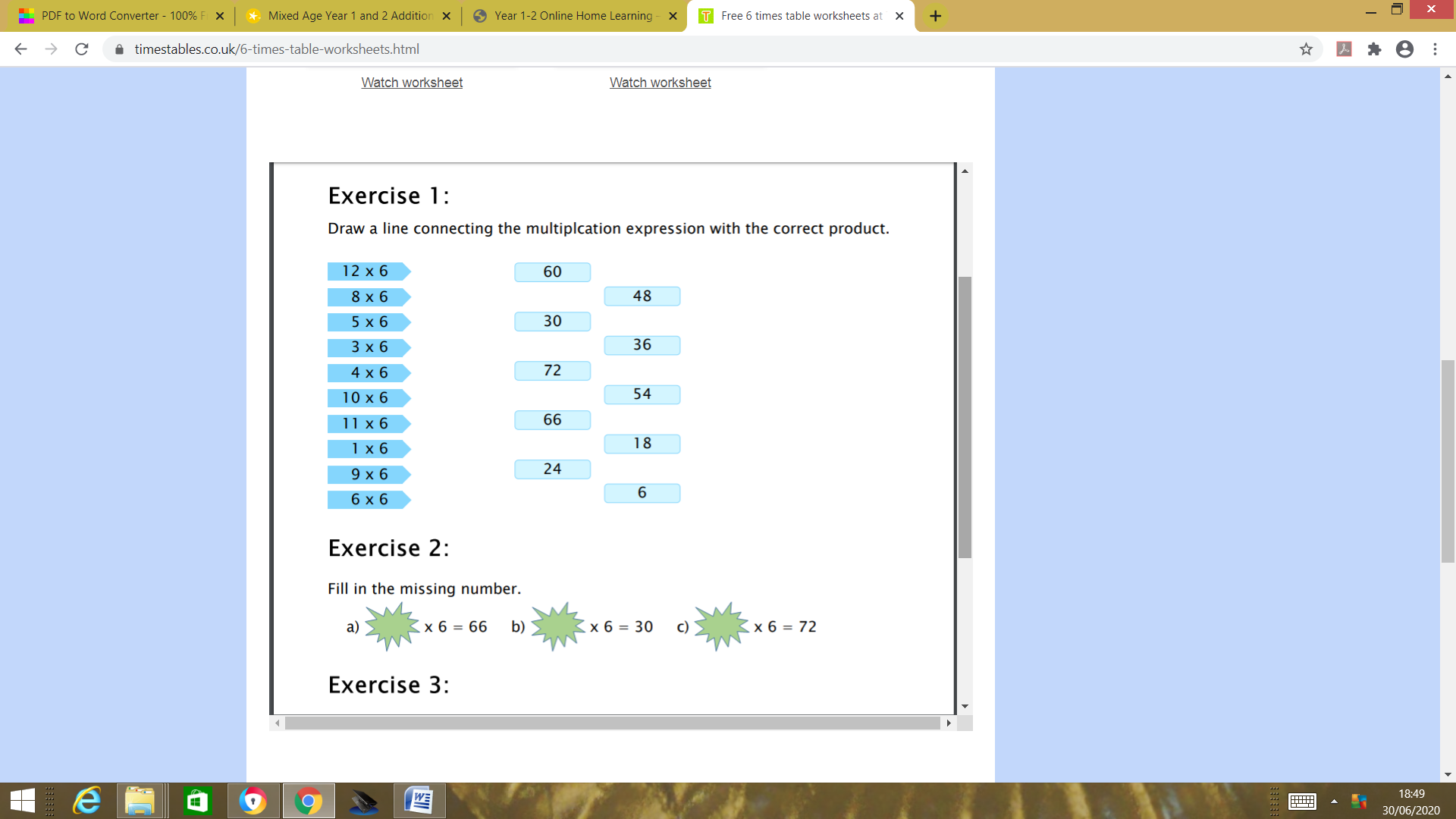 Week 16 Year 1 Tuesday 7th July  2020L.O: To use number bonds within 10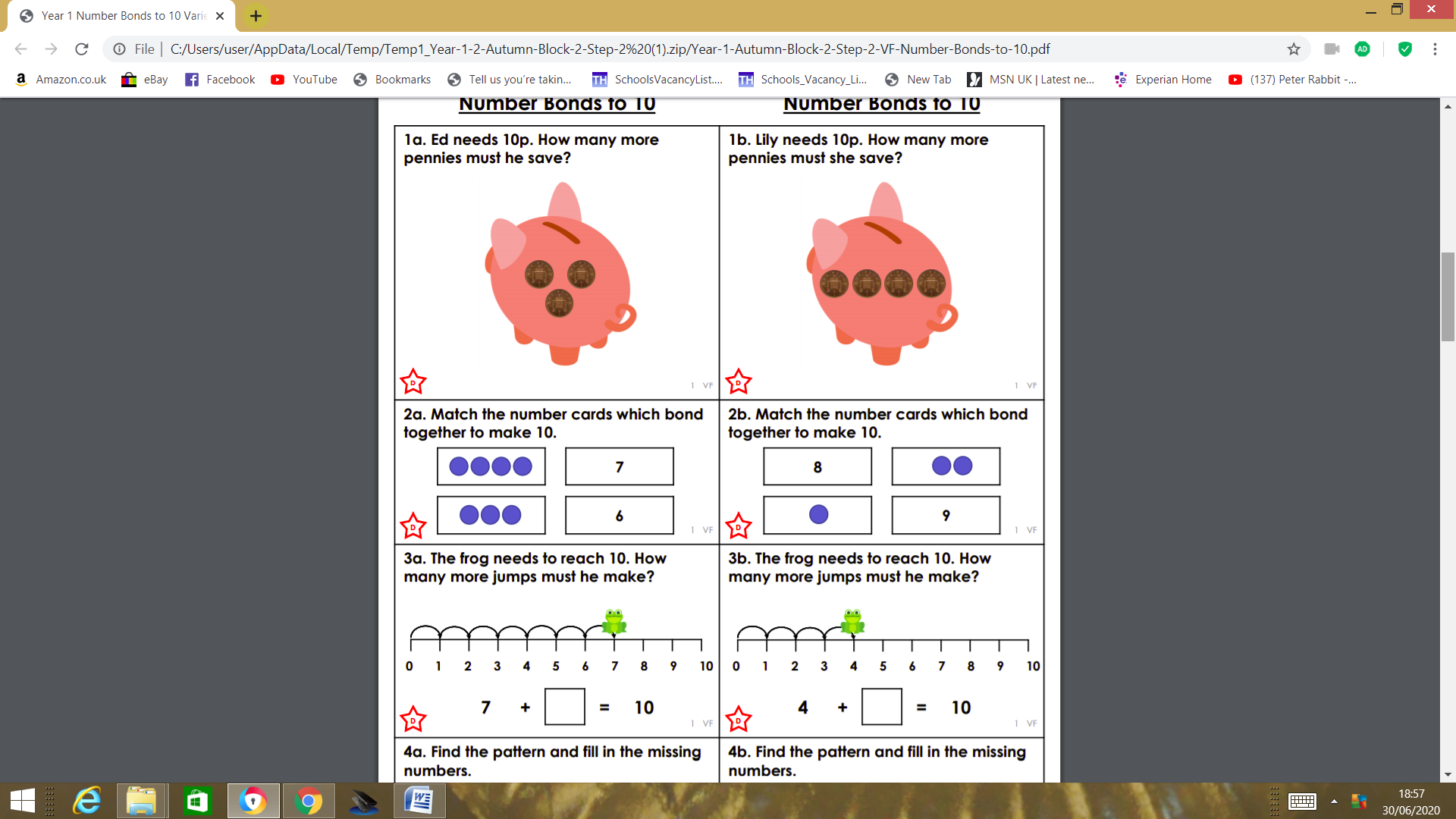 Challenge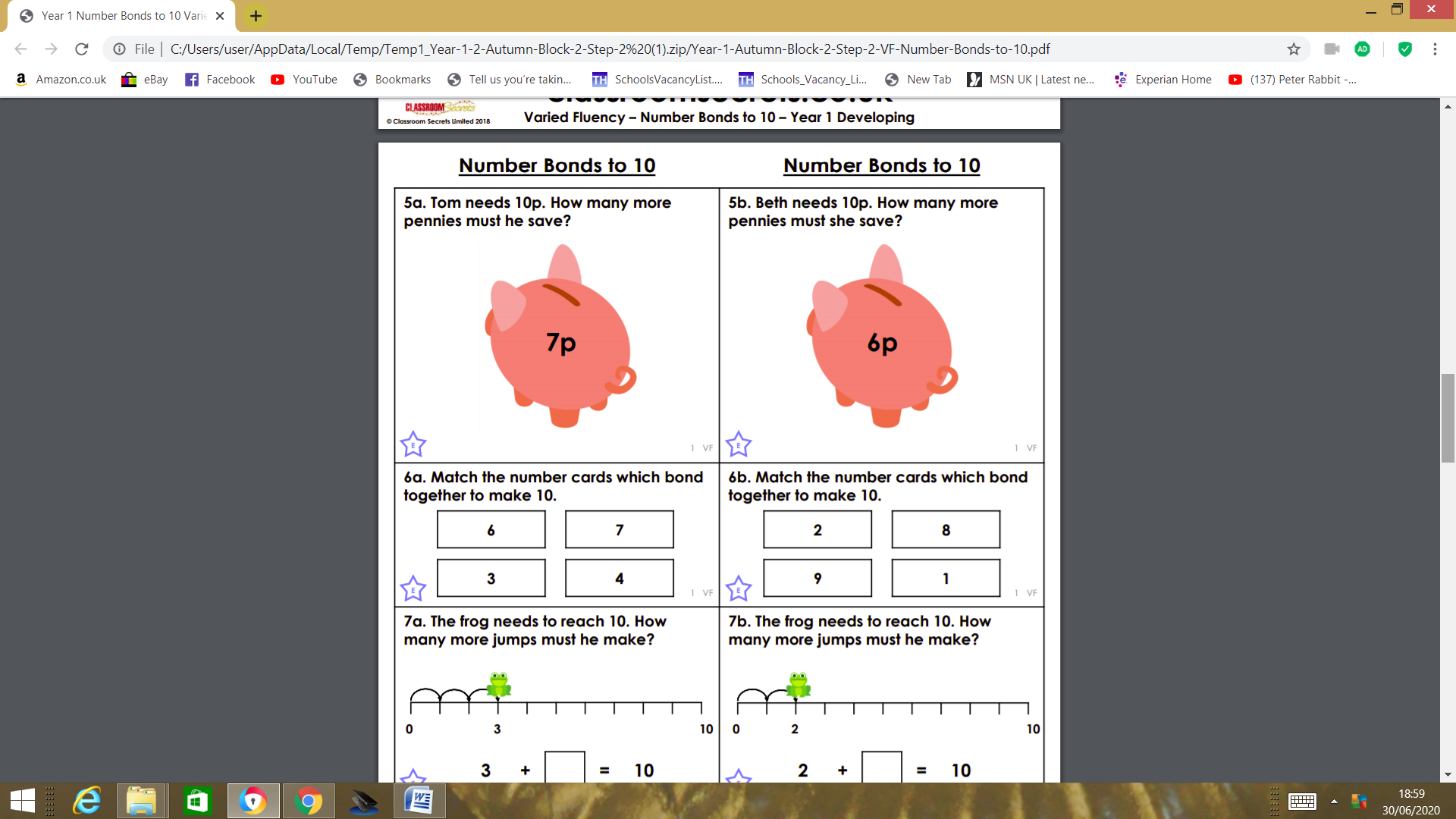 Week 16 Year 1 	Wednesday 8th July 2020L.O: To understand number bonds to 10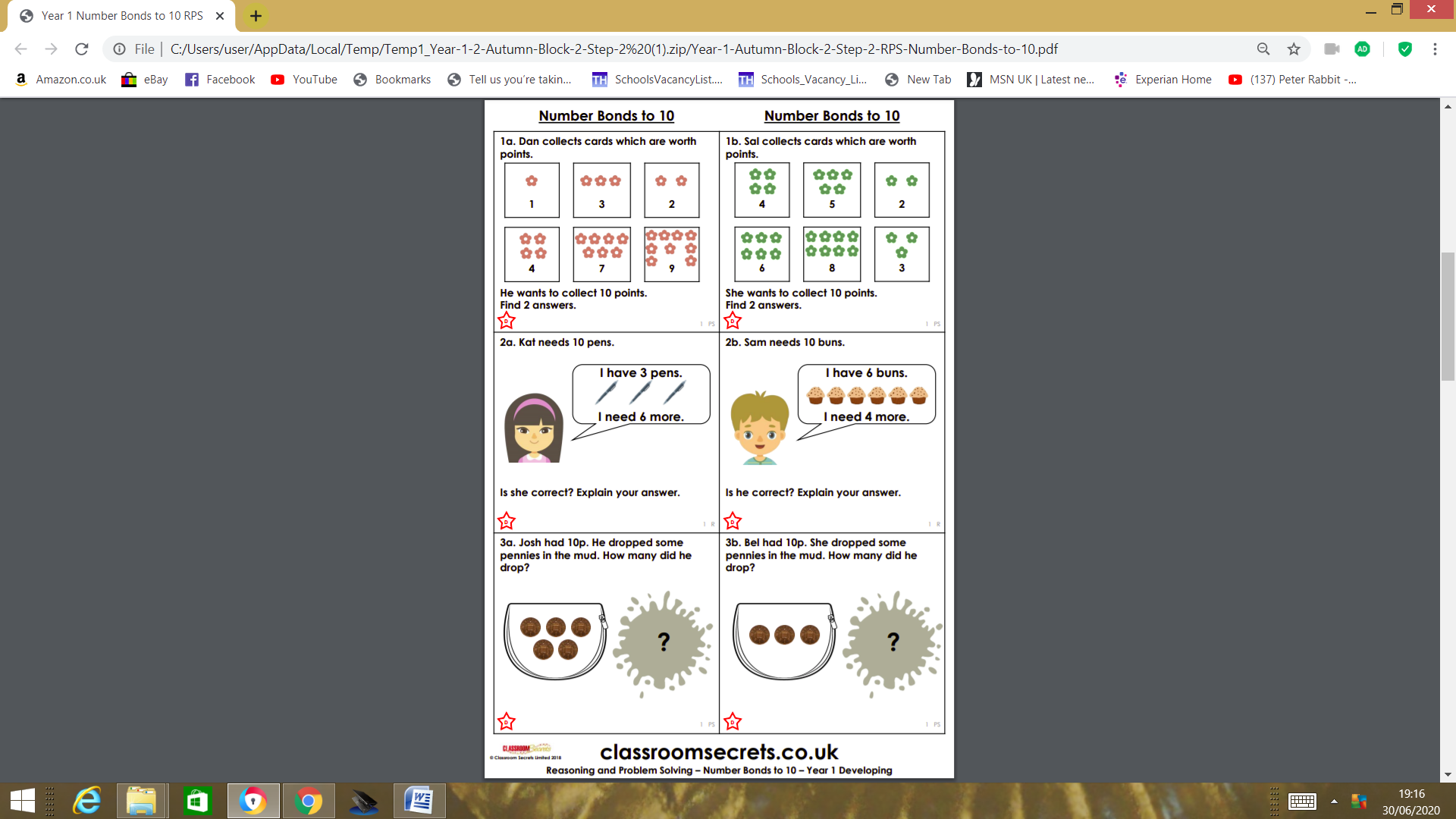 Challenge: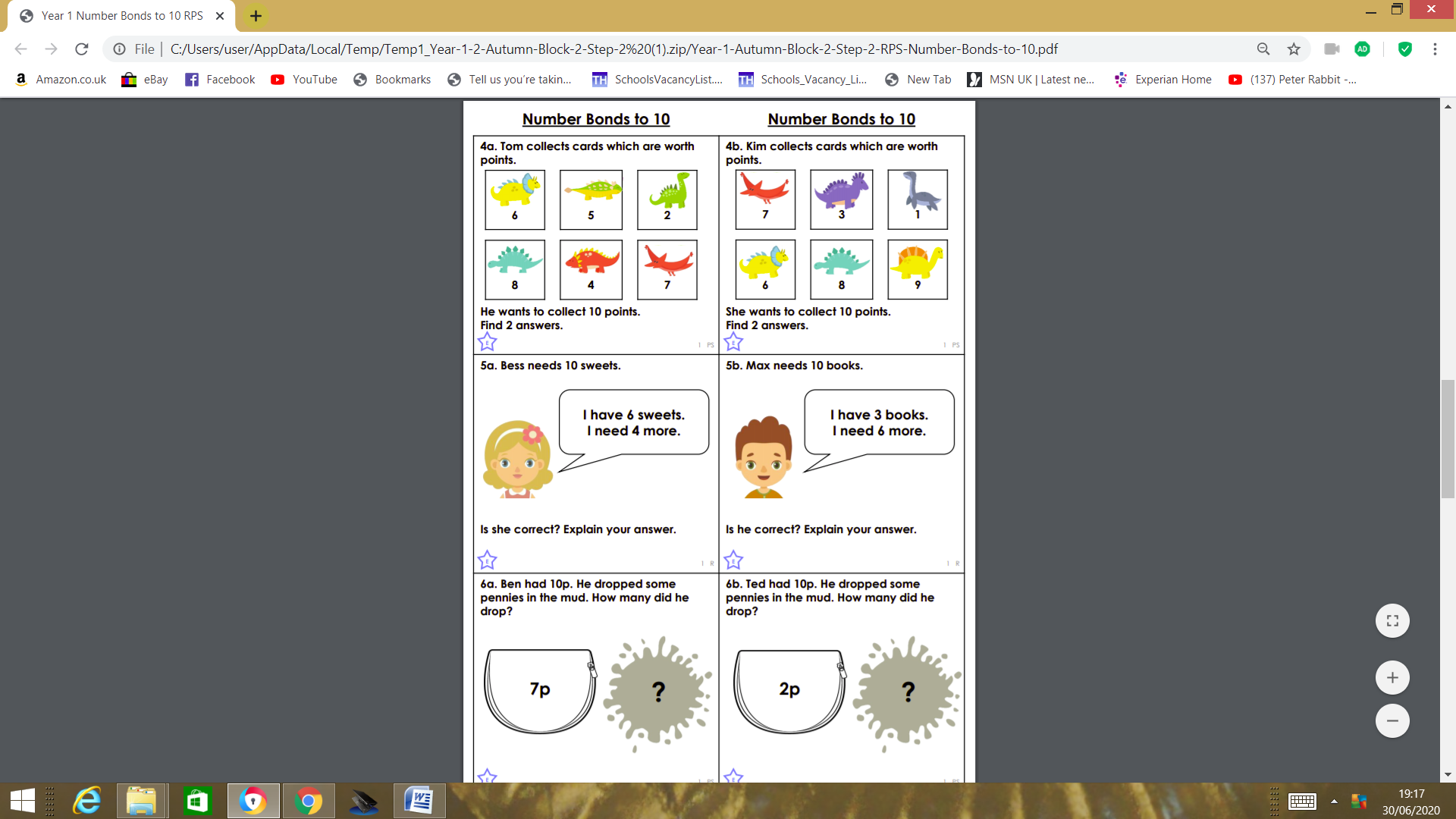 Week 16 Year 1 Thursday 9th July 2020L.O: To use number bonds within 10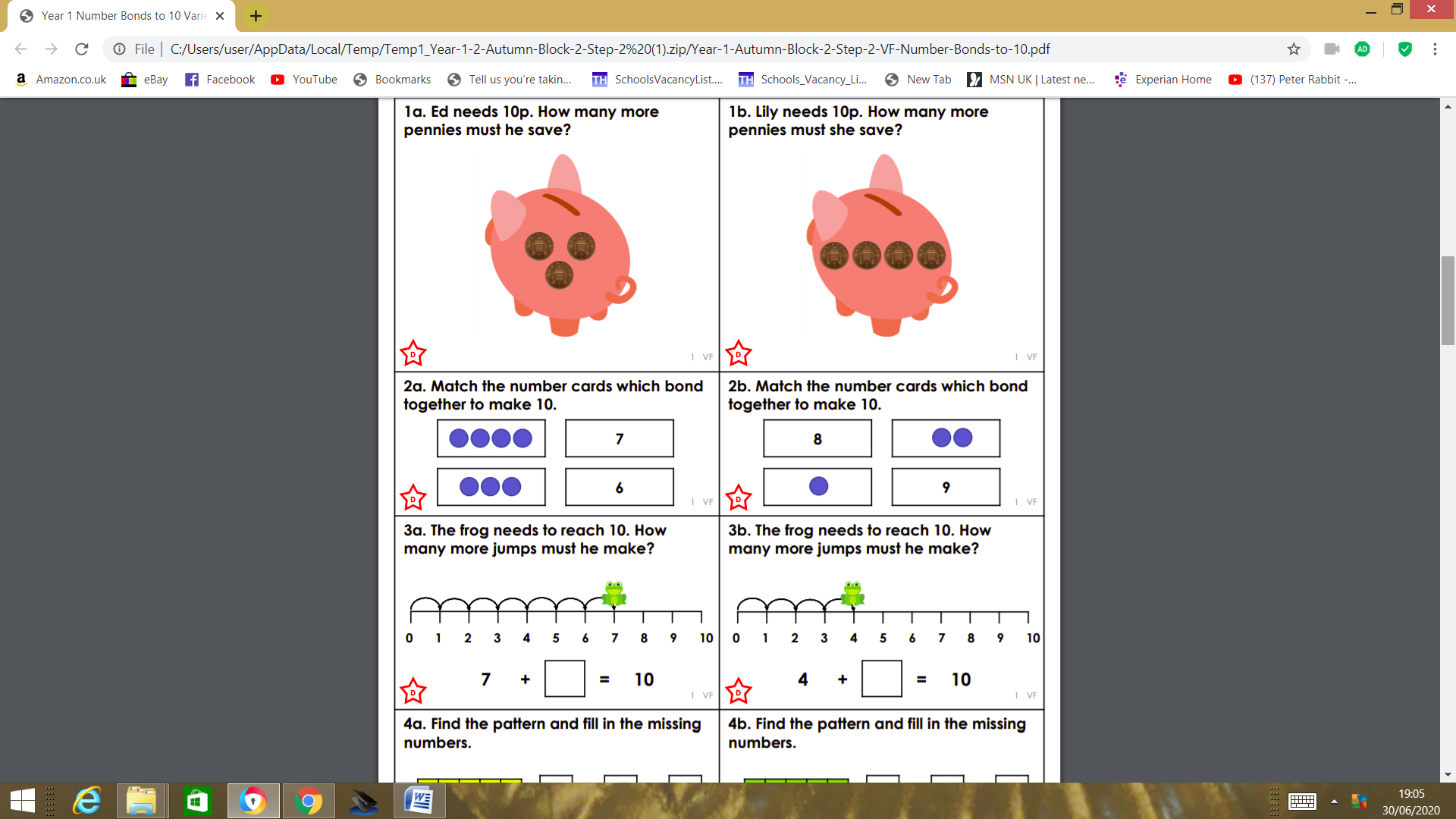 Challenge: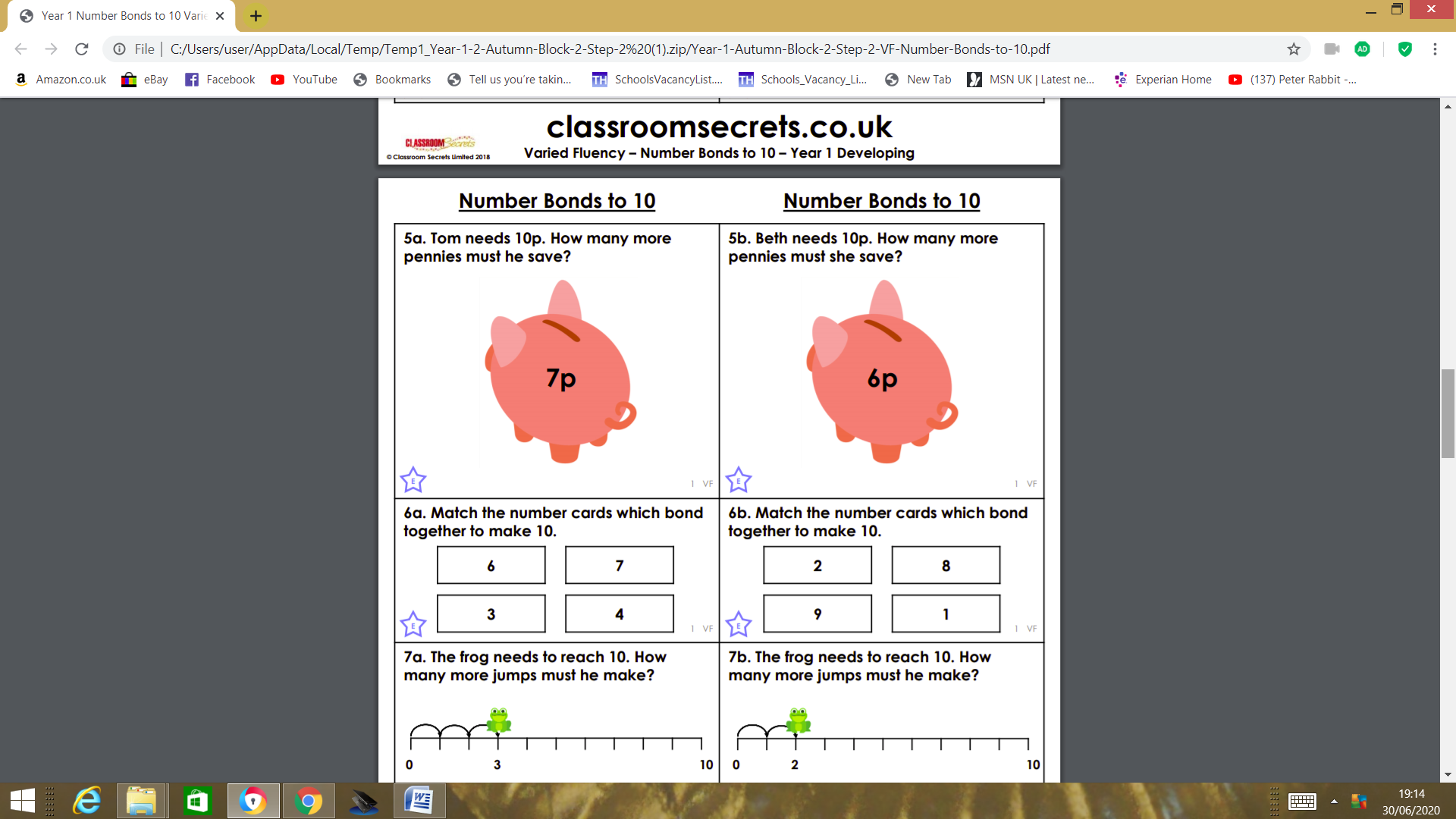 Week 16 Year 1 	Friday 10th July 2020L.O: To understand number bonds to 10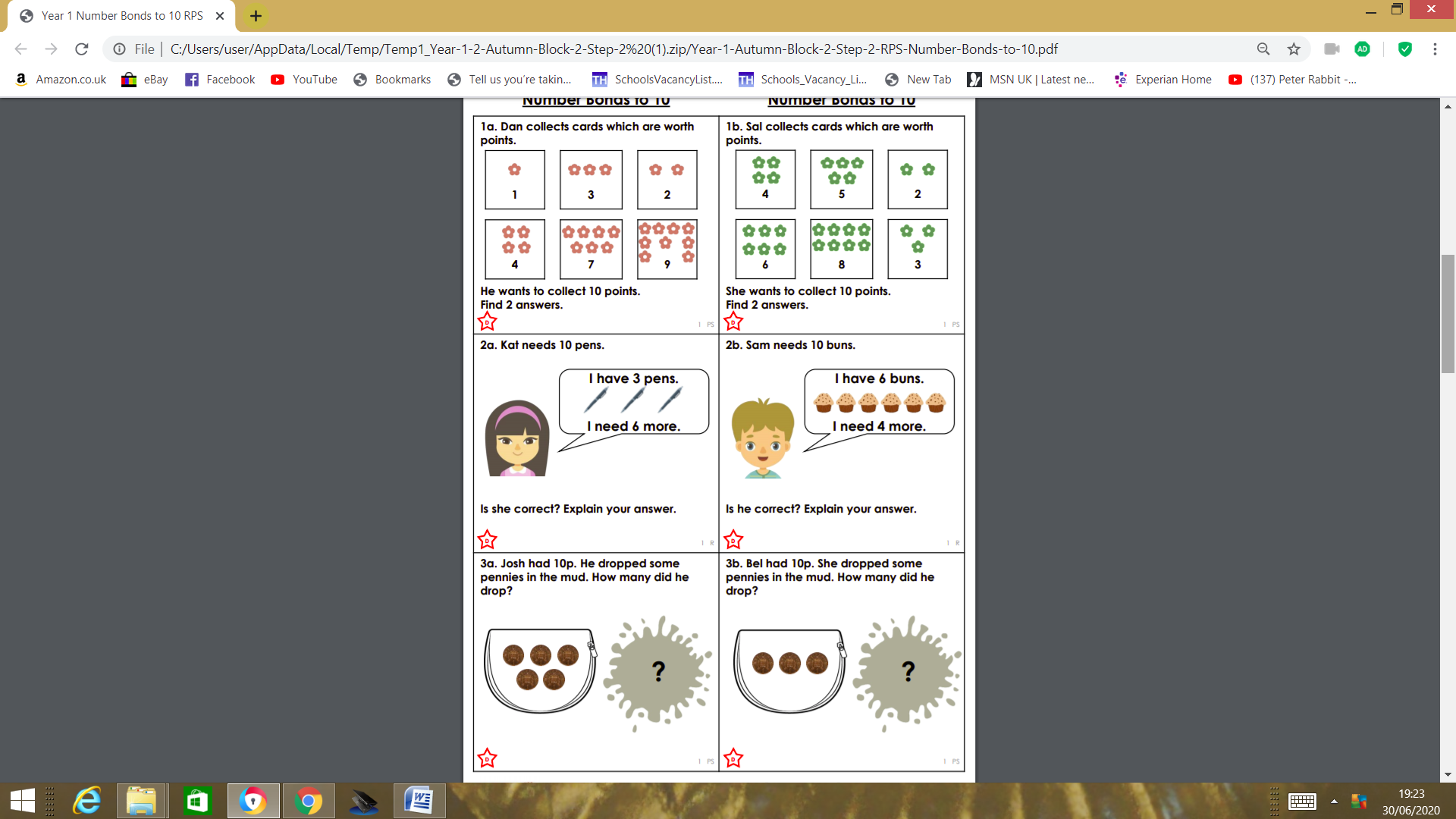 Challenge: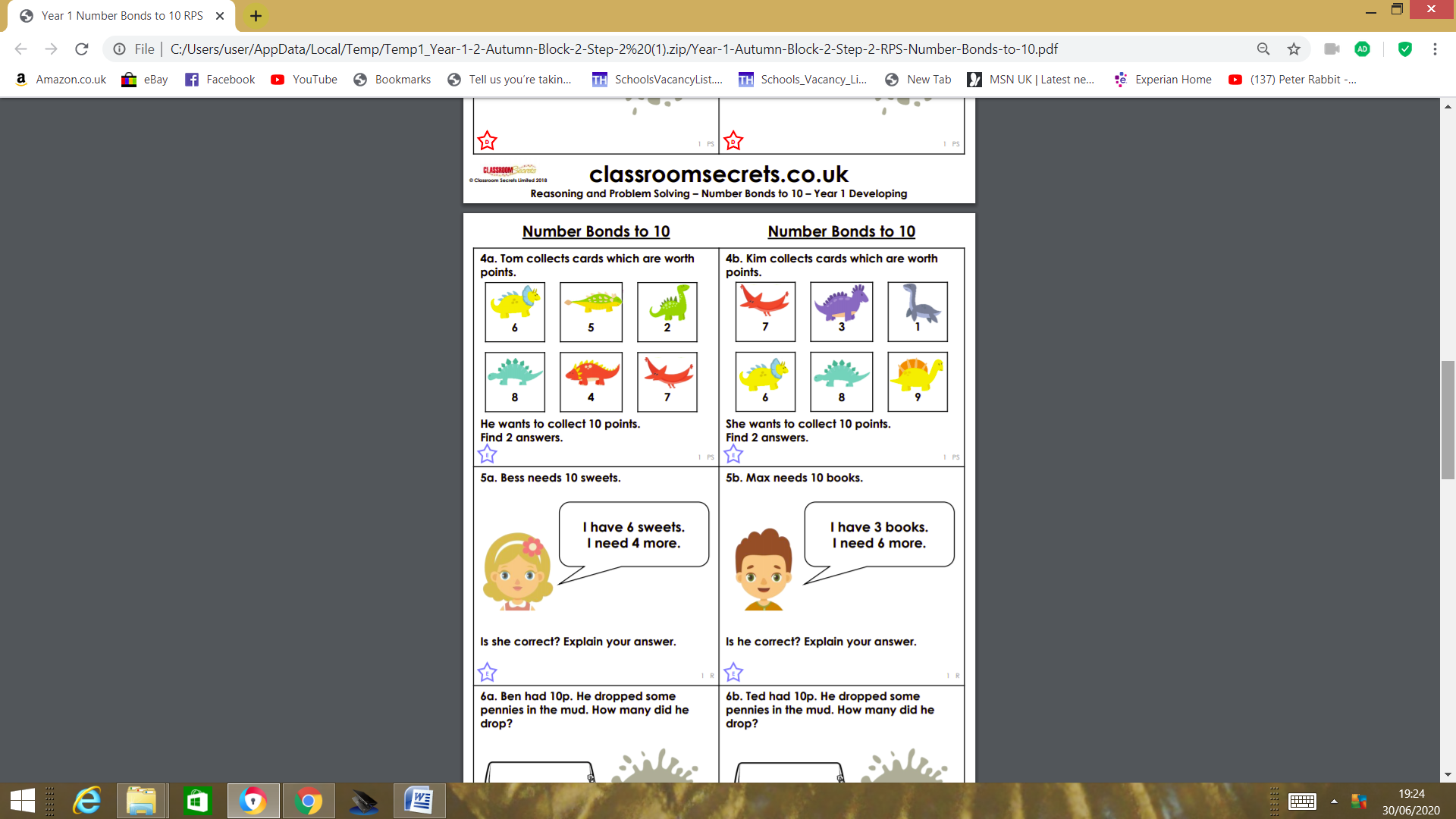 Explain your answer as best as you can.